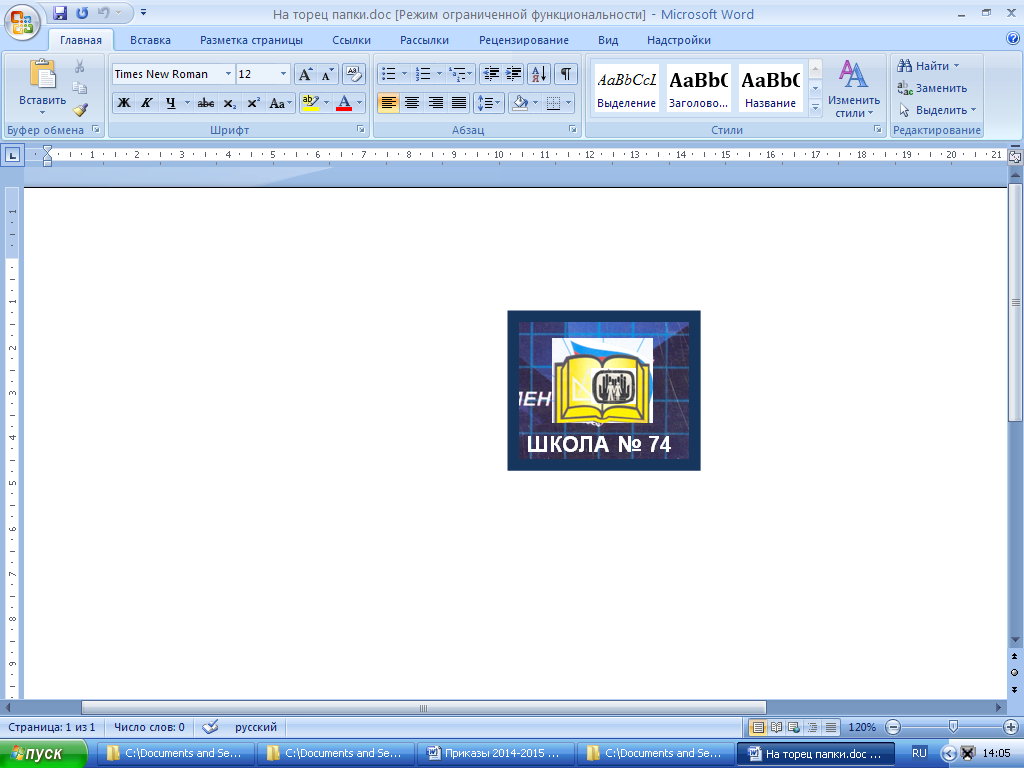 МУНИЦИПАЛЬНОЕ БЮДЖЕТНОЕ ОБЩЕОБРАЗОВАТЕЛЬНОЕ УЧРЕЖДЕНИЕ«Школа № 74 имени Александра Сергеевича Соколова»Аннотация к рабочим программам
среднего общего образования по русскому языкуРабочие программы по русскому языку для 10-12 классов составлены на основе: федерального компонента государственного стандарта среднего общего образования на базовом уровне (приказ Министерства образования и науки РФ от 05.03.2004г. № 1089), примерных программ среднего общего образования по математике (базовый уровень) (письмо Департамента государственной политики в образовании Министерства образования и науки РФ от 07.07.2005г. № 03-1263). Содержание программ соотнесено с примерной программой по русскому языку для общеобразовательных школ, гимназий, лицеев и школ с базовым изучением русского языка, рекомендованной Департаментом образовательных программ и стандартов общего образования Министерства образования Российской Федерации, а также с примерными программами базового уровня по русскому языку (авт. Н.Г.Гольцова). На преподавание русского языка отведено в 10,11, 12-х классах по 1 часу в неделю (федеральный компонент).Рабочая программа по русскому языку для 10 класса соответствует учебнику для 10-11 классов «Русский язык. Авторы: Н.Г. Гольцов, И.В. Шамшин. М: Русское слово, 2011 (учитель Сметанина Р.Ф.).Рабочая программа по русскому языку для 11класса соответствует учебнику для 10-11 классов «Русский язык. Авторы: Н.Г. Гольцов, И.В. Шамшин. М: Русское слово, 2011 (учитель Братчикова Е.М.).Рабочая программа по русскому языку для 12 класса соответствует учебнику для 10-11 классов «Русский язык. Авторы: Н.Г. Гольцов, И.В. Шамшин. М: Русское слово, 2011 (учитель Сметанина Р.Ф.).Перечисленные выше учебники включены в Федеральный перечень учебников, рекомендованных Министерством образовании и науки РФ к использованию в образовательном процессе в ОУ, на 2014-2015 учебный год (утв. приказом Минобрнауки РФ от 31 марта 2014 года № 253).Составленное календарно-тематическое планирование соответствует содержанию примерных программ среднего общего образования по русскому языку, направлено на достижение целей изучения русского языка на базовом уровне среднего общего образования и обеспечивает выполнение требований федерального компонента государственного образовательного стандарта среднего общего образования по русскому языку.